Risk assessment matrixThe risk assessment is according to the general procedure for risk assessment at UiO, and we are using a 5x5 risk assessment matrix.Description of likelihood:Description of consequence:Conclusion:Hazard symbolsSafety Equipment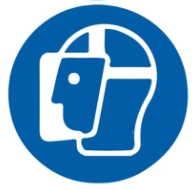 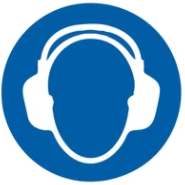 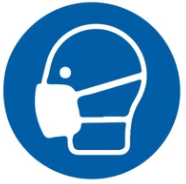 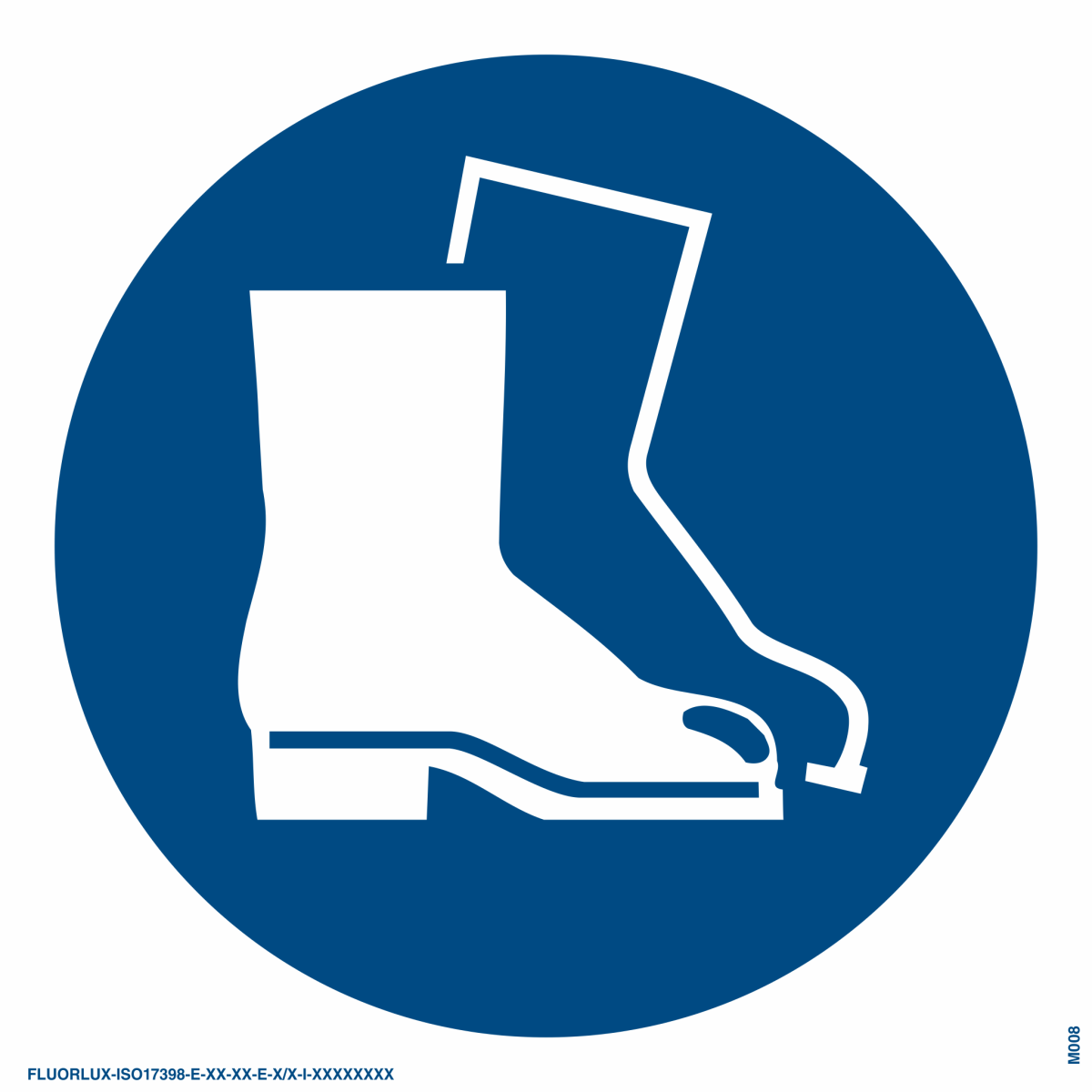 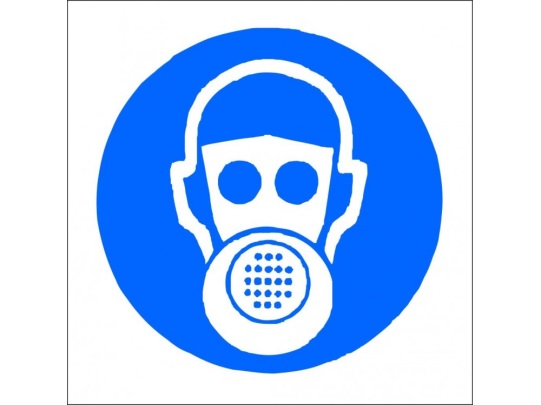 LikelihoodLikelihoodDescription (This depends on what is being assessed, but these are examples):1Rare< 1x pr 50 yrs. or rarer2Unlikely < 1x per 10 yrs. or rarer3Likely < 1x per yr. or rarer4Highly likely  1x per month or more often5Near certainty Occurs weeklyConsequence:Human:Environment:Equipment and economy:Reputation:1MinimalInjury that requires first aidMinimal damage and short restitutionActivity stop < 1 dayLittle influence on credibility and respect.2MinorInjury that requires medical treatmentMinor damage and short restitution.Activity stop < 1 weekNegative influence on credibility and respect.3MajorSerious personal injuryMinor damage and long restitution.Activity stop < i monthReduced credibility and respect.4SeriousSerious personal injury, possible invalidity.Long term damage, long restitution.Activity stop ½ - 1 year.Severely reduced credibility and respect.5CatastrophicDeathExtremely long, not reversible damage.Activity stop i more than 1 year.Permanently reduced  credibility and respect.Propability51*52*53*54*55*5Propability41*42*43*44*45*4Propability31*32*33*34*35*3Propability21*22*23*24*25*2Propability11*12*13*14*15*1Propability12345ConsequenceConsequenceConsequenceConsequenceConsequenceConsequenceColourColourDescriptionRed10-25Unacceptable risk. Actions must be performed to reduce risk.Yellow4-9Assessment area. The need for further actions to reduce riks should be assessed.Green1-4Acceptable risk. Actions can be made.GHS01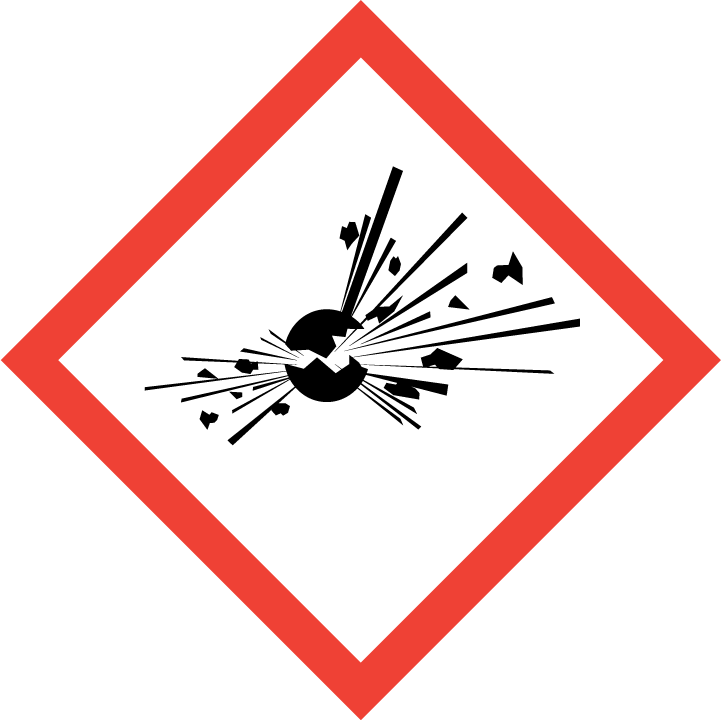 GHS02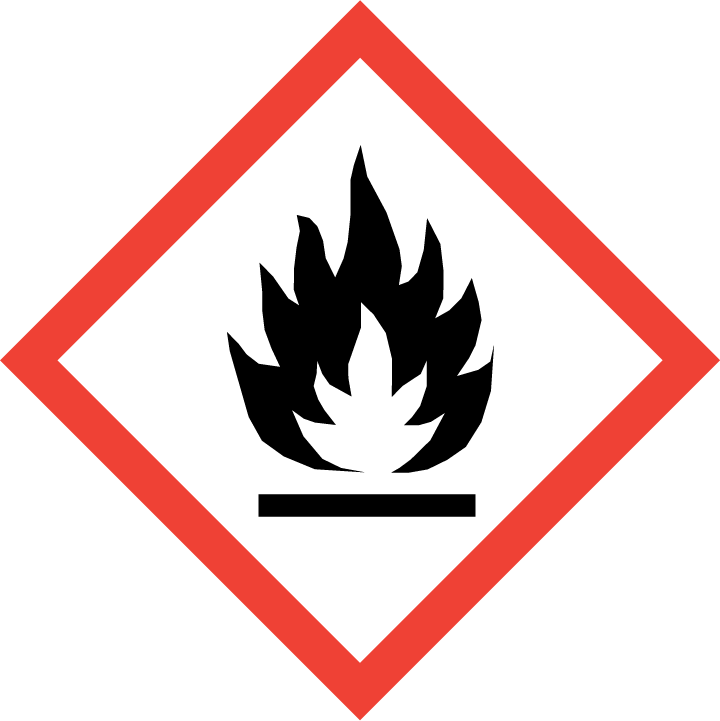 GHS03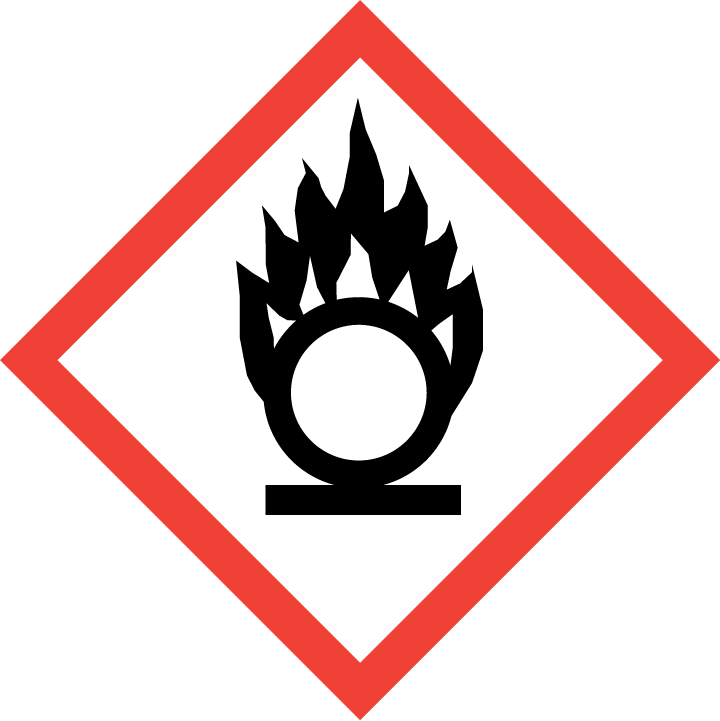 GHS04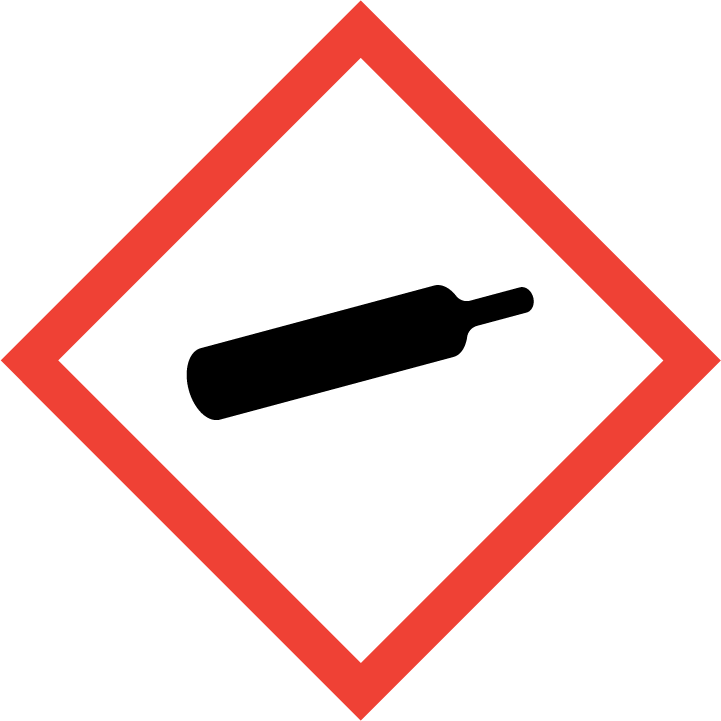 GHS05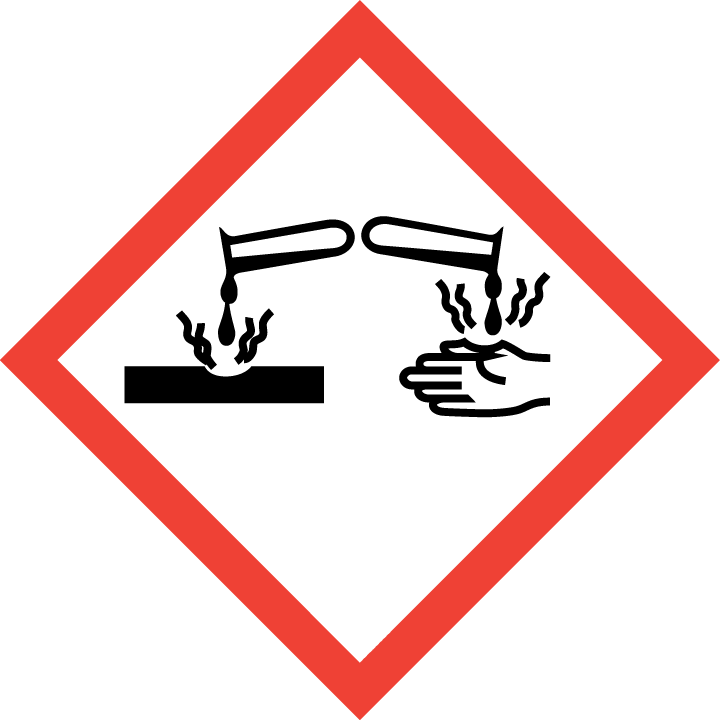 GHS06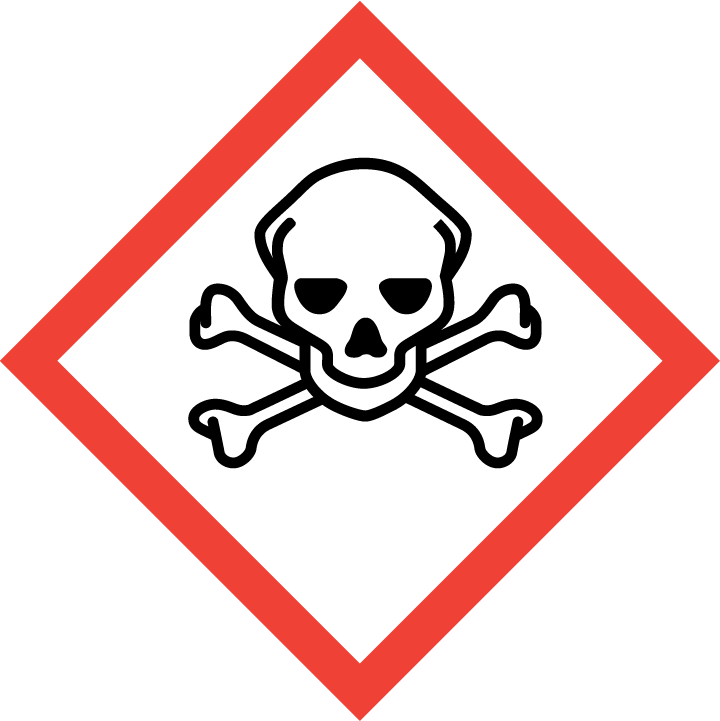 GHS07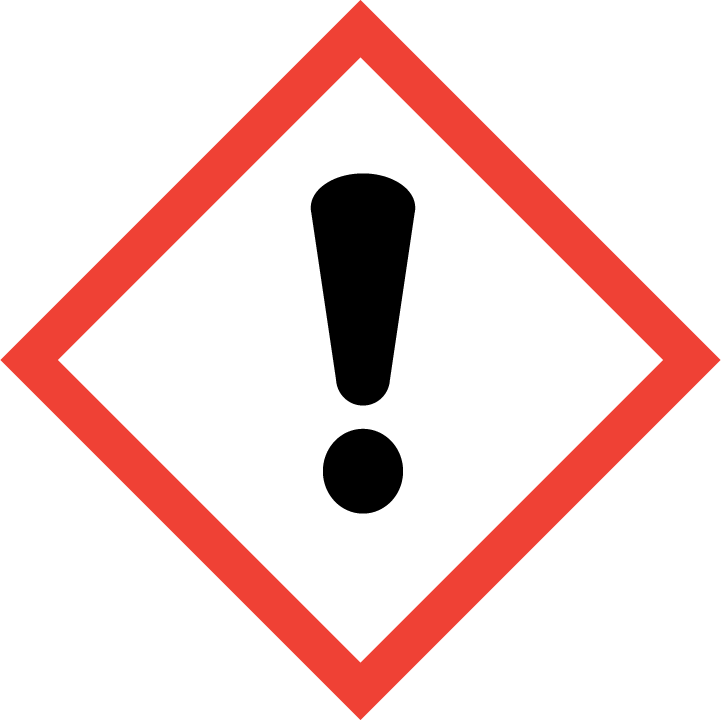 GHS08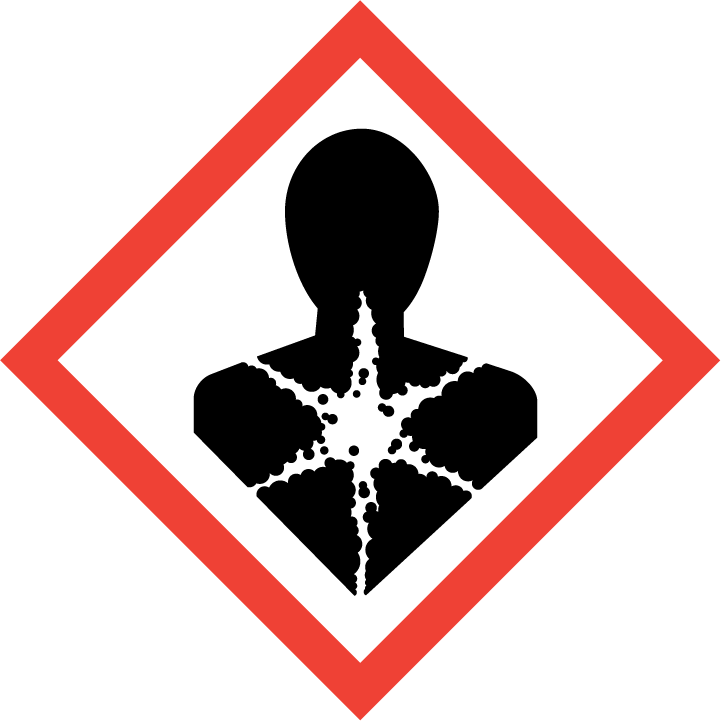 GHS09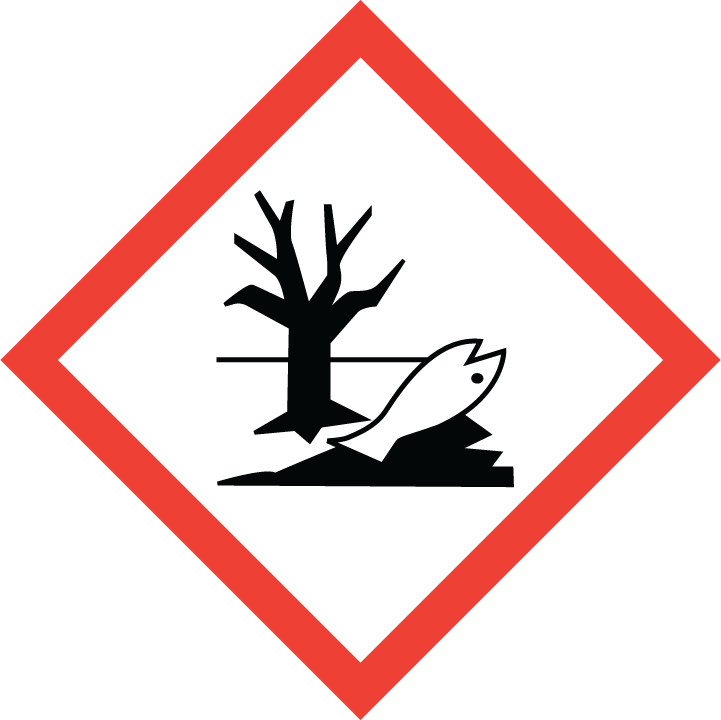 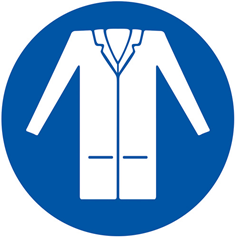 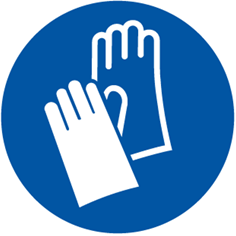 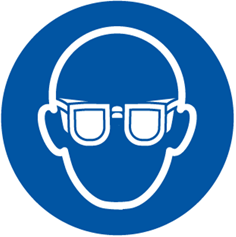 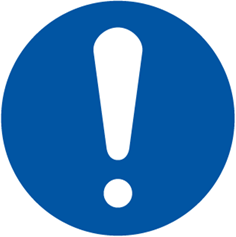 Fume hood